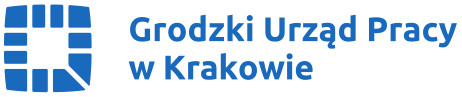 Kraków, dnia………………….…….       ..........................................................                     (Pieczęć firmowa pracodawcy)                                                                                       W N I O S E K                   o dofinansowanie wynagrodzenia za zatrudnienie skierowanego bezrobotnego, który ukończył                                                                                   50 rok życiaPodstawa prawna:art. 60 d ustawy z dnia 20 kwietnia 2004r. o promocji zatrudnienia  i instytucjach rynku pracy (tekst jedn. Dz. U. z 2021 r. poz. 1100  z  późn. zm.)   w przypadku  wystąpienia pomocy de minimis zastosowanie ma: rozporządzenie Komisji (UE)nr 1407/2013 z 18 grudnia 2013r.  w sprawie stosowania art. 107 i 108 Traktatu o funkcjonowaniu Unii Europejskiej do pomocy de minimis (Dz. Urz. UE L 352                z  24.12.2013, str. 1), rozporządzenie Komisji (UE) nr 1408/2013 z 18 grudnia 2013r. w sprawie stosowania art. 107 i 108 Traktatu o funkcjonowaniu Unii Europejskiej do pomocy de minimis w sektorze rolnym (Dz. Urz. UE L 352 z 24.12.2013, str. 9) lub we właściwych przepisach prawa Unii Europejskiej dotyczących pomocy de minimis w sektorze rybołówstwa i akwakultury.A. DANE DOTYCZĄCE WNIOSKODAWCYNazwa pracodawcy lub przedsiębiorcy…...........................................................................................................Adres siedziby…………………….....................................................………................................................................Miejsce  prowadzenia   działalności…...............................................................................................................NIP ….................................................................................................................................................................REGON .…....................................................................................................................................…...................Oznaczenie formy organizacyjno-prawnej prowadzonej działalności ………………………………………………...................................................…………………...............................…................. Wielkość podmiotu ubiegającego się o pomoc:w rozumieniu załącznika I do rozporządzenia komisji (UE) nr 651/2014 z dnia 17 czerwca 2014 r. uznające niektóre rodzaje pomocy za zgodne z rynkiem wewnętrznym w zastosowaniu art. 107 i 108 Traktatu (Dz. Urz. UE L 187 z 26.06.2014, str. 1                 Mikro            Mały              Średni            Inny *         właściwe zakreślić XNumer rachunku bankowego:Imię i nazwisko osoby upoważnionej do reprezentowania Wnioskodawcy.................................................................................................................................................................(imię i nazwisko, stanowisko/funkcja, nr telefonu, e-mail)Osoba wyznaczona przez podmiot  do kontaktu z   Grodzkim Urzędem Pracy           ......................................................................................................…………....................................................              (imię i nazwisko, stanowisko/funkcja,nr telefonu)B. INFORMACJE DOTYCZĄCE  DOFINANSOWANIA WYNAGRODZENIAZgłaszam zapotrzebowanie na zatrudnienie ………..........… bezrobotnego/ych,  który/e ukończył/y 50 lat,  (liczba osób)Zgłaszam zapotrzebowanie na zatrudnienie ………….....… bezrobotnego/ych,  który/e ukończył/y 60 lat. (liczba osób)Osoby bezrobotne zostaną zatrudnione w okresie:           od………………………………………do…………...……………… w pełnym wymiarze czasu pracy.Na stanowisku pracy................................................................................................................................................Miejsce wykonywania pracy (adres)........................................................................................................................Niezbędne lub pożądane kwalifikacje oraz inne wymogi (w tym poziom i kierunek wykształcenia):……………………………………………………………………………………………………………………………………………………………........................…………………………………………………………………………………………………………………………………………...………………........................ Rodzaj wykonywanej pracy przez skierowanego bezrobotnego  (zakres obowiązków):…………………………………………………………………………………….....................…………………………………………………….......…………………………………………………………………………………………………………………..............……………………………………………………................Wysokość  proponowanego  wynagrodzenia  brutto  dla  skierowanego/ych  bezrobotnego/ych:                                 .................………………zł/m-c .Termin wypłaty wynagrodzenia   (proszę zaznaczyć  znakiem X właściwą odpowiedź):             a) do ostatniego dnia miesiąca za miesiąc bieżący             b) do 10 dnia miesiąca za miesiąc poprzedniWnioskowany okres dofinansowania        od …….......…......   do ......................                                                                             (proponowany okres podać w miesiącach).11.   Wnioskowana wysokość dofinansowania  wynagrodzenia: ………………...………....……............... zł/m-c .12. Po upływie okresu  przysługiwania dofinansowania dalsze zatrudnienie(a) .........osoby/ób bezrobotnych          skierowanych przez PUP  nastąpi   na okres:*         co najmniej 6 miesięcy – osoby 50+         co najmniej 12 miesięcy – osoby 60+                         *właściwe zakreślić X  ...............................................                                                ..............................................................              (Miejscowość, data)                                                                                                 (pieczątka i  podpis wnioskodawcy)C. OŚWIADCZENIE WNIOSKODAWCY1. Stan zatrudnienia na dzień złożenia wniosku w przeliczeniu na pełen etat wynosi: .........................etaty/ów                               (dotyczy wyłącznie osób zatrudnionych na umowę o pracę).2. W  okresie 6 miesięcy przed dniem złożenia wniosku:       		a/. nie uległ zmniejszeniu wymiar czasu pracy zatrudnianych pracowników oraz		b/. nie rozwiązano stosunku pracy z pracownikiem		-  w drodze wypowiedzenia dokonanego przez podmiot,	              -  bądź na mocy porozumienia stron z przyczyn niedotyczących pracowników.3.Toczy się/ Nie toczy się * wobec mnie ( mojej firmy) postępowanie upadłościowe, restrukturyzacyjne ani likwidacyjne oraz został złożony/ nie został złożony i przewiduje się / nie przewiduje się złożenia wniosku o otwarcie postępowania upadłościowego, ani likwidacyjnego.4. Nie byłem karany w okresie 2 lat przed złożeniem wniosku za przestępstwo  przeciwko obrotowi gospodarczemu, w rozumieniu ustawy z dnia 6 czerwca 1997 r. – Kodeks karny (t.j. Dz. U. 2020 poz. 1444
z dnia 15.07.2020 r.) lub ustawy z dnia 28 października 2002 r. o odpowiedzialności podmiotów zbiorowych za czyny zabronione pod groźbą kary ( tj. Dz. U. 2020 r. poz. 358 z dnia 13.02.2020 ).5. Zapoznałem się z informacją dotyczącą dofinansowania wynagrodzenia za zatrudnienie skierowanego  bezrobotnego który ukończył 50  rok życia.6. Zalega./nie zalegam* z zapłatą wynagrodzeń pracowników oraz należnych składek na ubezpieczenia społeczne, zdrowotne, Fundusz Pracy, Fundusz  Gwarantowanych Świadczeń Pracowniczych oraz innych danin publicznych.7. W okresie poprzedzającym złożenie wniosku uzyskałem / nie uzyskałem pomoc publiczną, która kumuluje się / nie kumuluje się* z wnioskowaną pomocą. W przypadku korzystania z pomocy publicznej kumulującej się z pomocą de minimis należy dołączyć formularz informacji  o pomocy publicznej dla podmiotów ubiegających się o pomoc inną niż de minimis lub pomoc de minimis w rolnictwie lub rybołówstwie.8. Otrzymałem/nie otrzymałem*pomocy de minimis oraz pomocy de minimis w rolnictwie/w rybołówstwie* w wysokości ……………………………….. w roku, w którym ubiega się o pomoc oraz w ciągu 2 poprzedzających go lat obrotowych;9. Spełniam/nie spełniam* warunki rozporządzenia Komisji (UE) Nr 1407/2013 z dnia 18 grudnia 2013r . w sprawie stosowania art.107 i 108 Traktatu o funkcjonowaniu Unii Europejskiej do pomocy de minimis (Dz. Urz. UE L 352 z 24.12.2013r.,str 1) ze zm.10. Spełniam/nie spełniam* warunki rozporządzenia Komisji (UE) Nr 1408/2013 z dnia 18 grudnia 2013 r. w sprawie stosowania art. 107 i 108 Traktatu o funkcjonowaniu Unii Europejskiej do pomocy de minimis   w sektorze rolnym (Dz.Urz. UE L 352 z 24.12.2013, str 9 ze zm).11. Zobowiązuję się do złożenia stosownego oświadczenia o uzyskanej pomocy publicznej oraz pomocy de minimis w dniu podpisania umowy, jeżeli w okresie od dnia złożenia wniosku do dnia podpisania umowy z Grodzkim Urzędem Pracy w Krakowie otrzymał pomoc publiczną lub pomoc de minimis.12. Zapoznałem się z klauzulą informacyjną dla pracodawców korzystających z usług Grodzkiego Urzędu Pracy                         w   Krakowie  (zgodnie z  art.13 ogólnego rozporządzenia o ochronie danych osobowych z dnia 27 kwietnia 2016 r.).*Właściwe zakreślić	..................................					......................................................…	   (Miejscowość, data)					          (pieczątka i  podpis wnioskodawcy)UWAGA!W przypadku, gdy pracodawca podlega przepisom o pomocy publicznej, zastosowanie ma:Rozporządzenie Komisji (UE) nr 1407/2013 z dnia 18 grudnia 2013 r. w sprawie stosowania art.    107 i 108 Traktatu o funkcjonowaniu Unii Europejskiej do pomocy de minimis (Dz. Urz. UE L 352 z 24.12.2013, str. 1) ze zm.Rozporządzenie Komisji (UE) nr 1408/2013 z dnia 18 grudnia 2013 r. w sprawie stosowania art. 107 i 108 Traktatu o funkcjonowaniu Unii Europejskiej do pomocy de minimis w sektorze rolnym (Dz. Urz. UE L 352 z 24.12.2013, str. 9) ze zm.Pouczenie:1. Nieprawidłowo wypełniony lub niekompletny wniosek będzie rozpatrywany po jego uzupełnieniu. Wniosek  nieuzupełniony we wskazanym przez Urząd terminie pozostawia się bez  rozpatrzenia.2 . Pomoc  nie  będzie  udzielana na  zatrudnienie bezrobotnego, który   w okresie  6  miesięcy   przed datą  złożenia  wniosku przez wnioskodawcę był u niego zatrudniony (zatrudnieniu - oznacza to wykonywanie pracy na podstawie stosunku pracy, stosunku służbowego oraz umowy o pracę nakładczą).3. W przypadku niedokonania przez Pracodawcę wyboru skierowanego bezrobotnego w okresie 30 dni od pozytywnego rozpatrzenia wniosku, Urząd może wycofać krajową ofertę pracy z realizacji.W załączeniu:Wydruk z Centralnej Ewidencji i Informacji o Działalności Gospodarczej (w przypadku osób fizycznych i wspólników spółki cywilnej) lub wydruk z Krajowego Rejestru Sądowego - w przypadku pozostałych podmiotów gospodarczych.W przypadku nieposiadania wpisu do Centralnej Ewidencji i Informacji Gospodarczej albo Krajowego Rejestru Sądowego należy dołączyć inny właściwy dokument określający rodzaj, zakres działalności i organy osoby upoważnione do występowania w imieniu organizatora np. w przypadku szkół i przedszkoli, urzędów publicznych itp. należy dołączyć akt założycielski lub statut lub kserokopię tego dokumentu potwierdzoną za  zgodność z oryginałem.Dokument potwierdzający, że pod wskazanym adresem miejsca wykonywania pracy przez skierowanych bezrobotnych Pracodawca/Przedsiębiorca prowadzi działalność gospodarczą (np. wpis w CEIDG, KRS lub zgłoszenie w US).Potwierdzoną za zgodność z oryginałem kserokopię umowy spółki w przypadku spółki cywilnej.Zgłoszenie krajowej oferty pracy.Formularz informacji przedstawianych przy ubieganiu się o pomoc de minimis. E. INFORMACJA DOTYCZĄCA DOFINANSOWANIA WYNAGRODZENIA ZA ZATRUDNIENIE SKIEROWANEGO BEZROBOTNEGO, KTÓRY UKOŃCZYŁ 50 ROK ŻYCIA.Dofinansowanie wynagrodzenia dla pracodawcy lub przedsiębiorcy ma na celu zwiększenie możliwości zatrudniania osób bezrobotnych po 50 roku życia.Pracodawca lub przedsiębiorca może ubiegać się o dofinansowanie wynagrodzenia za zatrudnienie  bezrobotnego, który ukończył 50 rok życia, a nie ukończył 60 roku życia, na podstawie zawartej umowy ze starostą  przez okres                               do 12 miesięcy, a przypadku zatrudnienia bezrobotnego, który ukończył 60 lat do 24 miesięcy.1. Dofinansowanie wynagrodzenia przysługuje w kwocie określonej w umowie, nie wyższej jednak niż połowa minimalnego wynagrodzenia za pracę miesięcznie obowiązującego w dniu zawarcia umowy, za każdego zatrudnionego bezrobotnego.2. Pracodawca jest zobowiązany do dalszego zatrudniania skierowanego bezrobotnego przez okres 6 miesięcy  po upływie okresu przysługiwania dofinansowania wynagrodzenia bezrobotnego, który ukończył  50  rok życia,  a nie ukończył 60 roku życia.3. Pracodawca jest zobowiązany do dalszego zatrudniania skierowanego bezrobotnego przez okres 12 miesięcy po upływie okresu przysługiwania dofinansowania wynagrodzenia bezrobotnego, który ukończył  60  rok życia.4. W przypadku niewywiązania się z warunku zatrudniania po okresie dofinansowania wynagrodzenia oraz nieutrzymania zatrudnienia w okresie przysługiwania dofinansowania wynagrodzenia pracodawca lub przedsiębiorca są obowiązani do zwrotu wszystkich otrzymanych środków wraz z odsetkami ustawowymi naliczonymi od całości kwoty otrzymanych środków od dnia wypłaty pierwszego dofinansowania wynagrodzenia, w terminie 30 dni od dnia doręczenia wezwania starosty.5. W przypadku utrzymania zatrudnienia skierowanego bezrobotnego przez okres przysługiwania dofinansowania wynagrodzenia oraz przez co najmniej połowę okresu po dofinansowaniu, pracodawca lub przedsiębiorca są obowiązani do zwrotu 50% łącznej kwoty, o której mowa w pkt.4 w terminie 30 dni od dnia doręczenia wezwania starosty.6. W przypadku rozwiązania umowy o pracę przez skierowanego bezrobotnego, rozwiązania z nim umowy o pracę na podstawie art. 52 ustawy z dnia 26 czerwca 1974 r. – Kodeks pracy lub wygaśnięcia stosunku pracy skierowanego bezrobotnego w trakcie okresu objętego dofinansowaniem  albo przed upływem okresu 6 lub 12 miesięcy, o której mowa w pkt 2 i 3, starosta kieruje na zwolnione stanowisko pracy innego bezrobotnego.7. W przypadku braku odpowiedniego bezrobotnego w sytuacji określonej w pkt 6  pracodawca lub przedsiębiorca                    nie zwracają uzyskanego dofinansowania wynagrodzenia za okres zatrudniania skierowanego bezrobotnego.Dofinansowanie wynagrodzenia jest udzielane zgodnie z warunkami dopuszczalności pomocy de minimis. KRAJOWA OFERTA PRACY               oferta pracy okresowej (dofinansowanie wynagrodzenia +50, +60)                   *OFERTA PRACY DLA OBYWATELI EOG                                 Załącznik nr 1        * należy wypełnić w przypadku szczególnego zainteresowania pracodawcy krajowego upowszechnieniem krajowej oferty pracy  na terenie państw EOG  (zaznaczone TAK  w polu 22 formularza krajowej oferty pracy)              	** Klauzula informacyjna dla pracodawców korzystających z usług Grodzkiego Urzędu Pracy w Krakowie. Zgodnie z art. 13 ogólnego rozporządzenia o ochronie danych osobowych z dnia 27 kwietnia 2016 r. informuję, iż: 1) Administratorem Pana/Pani danych osobowych jest Dyrektor Grodzkiego Urzędu Pracy w Krakowie z siedzibą przy ul. Wąwozowej 34, 31-752 Kraków 2) Kontakt z Inspektorem Ochrony Danych w Grodzkim Urzędzie Pracy w Krakowie możliwy jest pod numerem tel. nr (12) 68 68 230 lub adresem email: iod@gupkrakow.pl 3) Pana/Pani dane osobowe przetwarzane będą w celu realizacji zadań należących do właściwości powiatowych urzędów pracy, wynikających z ustawy z dnia 20 kwietnia 2004 r. o promocji zatrudnienia i instytucjach rynku pracy, w szczególności usług rynku pracy ( art. 35 i dalsze ) oraz instrumentów rynku pracy wspierających podstawowe usługi rynku pracy ( art. 44 i dalsze ), na podstawie art. 6 ust. 1 lit. „c” - ogólnego rozporządzenia o ochronie danych osobowych z dnia 27 kwietnia 2016 r. 4) Odbiorcami Pana/Pani danych osobowych mogą być osoby bezrobotne, osoby poszukujące pracy, osoby odwiedzające stronę internetową Urzędu lub przebywające w jego siedzibie ( w przypadku ofert pracy, w których pracodawca wyraził zgodę na publiczne udostępnianie ), ZUS, KRUS, Ośrodki Pomocy Społecznej, Wojewoda Małopolski, Powiatowa Rada Rynku Pracy, Policja, sądy powszechne, kuratorzy sądowi, sądy administracyjne, inne jednostki Publicznych Służb Zatrudnienia, Krajowa Administracja Skarbowa, Państwowa Inspekcja Pracy, kancelaria radcy prawnego, Urząd Ochrony Konkurencji i Konsumentów, Sygnity S.A. - obsługa systemu teleinformatycznego Syriusz Std. wspomagającego powiatowe urzędy pracy. 5) Pana/Pani dane osobowe przechowywane będą przez okres wynikający z zapisów Instrukcji Kancelaryjnej i Jednolitego Rzeczowego Wykazu Akt  Grodzkiego Urzędu Pracy w Krakowie, który został określony na podstawie przepisów ustawy z dnia 14 lipca 1983 r. o narodowym zasobie archiwalnym i archiwach.6) Posiada Pan/Pani prawo do: żądania od administratora dostępu do danych osobowych, prawo do ich sprostowania lub ograniczenia przetwarzania,7) Ma Pan/Pani prawo wniesienia skargi do organu nadzorczego jakim jest Prezes Urzędu Ochrony Danych Osobowych 8) Podanie danych osobowych jest wymogiem ustawowym. Niepodanie danych w zakresie wymaganym przez administratora może skutkować nieprzyjęciem oferty pracy do realizacji przez Urząd lub odmową realizacji złożonych wniosków o skorzystanie z wybranych usług i instrumentów rynku pracy. 9) Pana/Pani dane nie będą poddane zautomatyzowanemu podejmowaniu decyzji (profilowaniu), 10) Pana/Pani dane nie będą przekazane odbiorcy w państwie trzecim (poza obszar Europejskiego Obszaru Gospodarczego ) lub organizacji międzynarodowej Powyższa informacja nie dotyczy osób reprezentacji podmiotu gospodarczego / instytucji, których dane osobowe są ujawnione na podstawie odrębnych przepisów ( np. KRS ). INFORMACJA DODATKOWA DLA BENEFICJENTA POMOCY PUBLICZNEJDE MINIMISZostałem poinformowany, że zgodnie z wytycznymi Rozporządzenia Komisji (UE) Nr 1407/2013 
z dnia 18 grudnia 2013 r. w sprawie stosowania art. 107 i 108 Traktatu o funkcjonowaniu Unii Europejskiej do pomocy de minimis (Dz. Urz. UE L 352 z 24.12.2013, str. 1) ze zm. niniejsze Rozporządzenie stosuje się do pomocy de minimis                       w zakresie wszystkich sektorów z wyłączeniem:pomocy przyznawanej przedsiębiorstwom prowadzącym działalność w sektorze rybołówstwa i akwakultury objętych rozporządzeniem Rady (WE) nr 104/2000;pomocy przyznawanej przedsiębiorstwom zajmującym się produkcją podstawową produktów rolnychpomocy przyznawanej przedsiębiorstwom prowadzącym działalność w sektorze przetwarzania i wprowadzania do obrotu produktów rolnych w następujących przypadkach:a. kiedy wysokość pomocy ustalana jest na podstawie ceny lub ilości takich produktów nabytych 
od producentów podstawowych lub wprowadzonych na rynek przez przedsiębiorstwa objęte pomocąb.  kiedy przyznanie pomocy zależy od faktu jej przekazania w części lub całości producentom podstawowym;pomocy przyznawanej na działalność związaną z wywozem do państw trzecich lub państw członkowskich, 
tzn. pomocy bezpośrednio związanej z ilością wywożonych produktów, tworzeniem 
i prowadzeniem sieci dystrybucyjnej lub innymi wydatkami bieżącymi związanymi 
z prowadzeniem działalności wywozowej;pomocy uwarunkowanej pierwszeństwem korzystania z towarów krajowych w stosunku do towarów sprowadzanych z zagranicy.----------------------------------------------------------------------------            		(nazwa wnioskodawcy)---------------------------------------------------------------------------- (adres wnioskodawcy)OŚWIADCZENIE WNIOSKODAWCYO OTRZYMANEJ POMOCY DE MINIMISOświadczam, że przed dniem złożenia wniosku o dofinansowanie kosztów zatrudnienia skierowanego bezrobotnego, który ukończył  50 rok życia, w ciągu ostatnich trzech lat kalendarzowych przed dniem złożenia wniosku:otrzymałem(-am) / nie otrzymałem(-am)* środki(-ów) stanowiące(-ych) pomoc de minimis.W przypadku otrzymania pomocy de minimis należy wypełnić poniższe zestawienie:* niepotrzebne skreślićI. Dane dotyczące pracodawcy krajowegoI. Dane dotyczące pracodawcy krajowegoI. Dane dotyczące pracodawcy krajowegoI. Dane dotyczące pracodawcy krajowegoI. Dane dotyczące pracodawcy krajowegoI. Dane dotyczące pracodawcy krajowegoI. Dane dotyczące pracodawcy krajowegoI. Dane dotyczące pracodawcy krajowegoI. Dane dotyczące pracodawcy krajowegoI. Dane dotyczące pracodawcy krajowegoI. Dane dotyczące pracodawcy krajowegoI. Dane dotyczące pracodawcy krajowegoI. Dane dotyczące pracodawcy krajowego 1. Nazwa pracodawcy: 1. Nazwa pracodawcy: 1. Nazwa pracodawcy: 1. Nazwa pracodawcy: 1. Nazwa pracodawcy: 1. Nazwa pracodawcy:2. Adres pracodawcy:ulica:...........................................................................................................miejscowość:........................................kod pocztowy:..............................gmina:........................................................................................................telefon:…..............................................fax:...............................................e-mail: …...................................................................................................
strona www:...............................................................................................2. Adres pracodawcy:ulica:...........................................................................................................miejscowość:........................................kod pocztowy:..............................gmina:........................................................................................................telefon:…..............................................fax:...............................................e-mail: …...................................................................................................
strona www:...............................................................................................2. Adres pracodawcy:ulica:...........................................................................................................miejscowość:........................................kod pocztowy:..............................gmina:........................................................................................................telefon:…..............................................fax:...............................................e-mail: …...................................................................................................
strona www:...............................................................................................2. Adres pracodawcy:ulica:...........................................................................................................miejscowość:........................................kod pocztowy:..............................gmina:........................................................................................................telefon:…..............................................fax:...............................................e-mail: …...................................................................................................
strona www:...............................................................................................2. Adres pracodawcy:ulica:...........................................................................................................miejscowość:........................................kod pocztowy:..............................gmina:........................................................................................................telefon:…..............................................fax:...............................................e-mail: …...................................................................................................
strona www:...............................................................................................2. Adres pracodawcy:ulica:...........................................................................................................miejscowość:........................................kod pocztowy:..............................gmina:........................................................................................................telefon:…..............................................fax:...............................................e-mail: …...................................................................................................
strona www:...............................................................................................2. Adres pracodawcy:ulica:...........................................................................................................miejscowość:........................................kod pocztowy:..............................gmina:........................................................................................................telefon:…..............................................fax:...............................................e-mail: …...................................................................................................
strona www:...............................................................................................3. Numer NIP:3. Numer NIP:3. Numer NIP:3. Numer NIP:3. Numer NIP:3. Numer NIP:2. Adres pracodawcy:ulica:...........................................................................................................miejscowość:........................................kod pocztowy:..............................gmina:........................................................................................................telefon:…..............................................fax:...............................................e-mail: …...................................................................................................
strona www:...............................................................................................2. Adres pracodawcy:ulica:...........................................................................................................miejscowość:........................................kod pocztowy:..............................gmina:........................................................................................................telefon:…..............................................fax:...............................................e-mail: …...................................................................................................
strona www:...............................................................................................2. Adres pracodawcy:ulica:...........................................................................................................miejscowość:........................................kod pocztowy:..............................gmina:........................................................................................................telefon:…..............................................fax:...............................................e-mail: …...................................................................................................
strona www:...............................................................................................2. Adres pracodawcy:ulica:...........................................................................................................miejscowość:........................................kod pocztowy:..............................gmina:........................................................................................................telefon:…..............................................fax:...............................................e-mail: …...................................................................................................
strona www:...............................................................................................2. Adres pracodawcy:ulica:...........................................................................................................miejscowość:........................................kod pocztowy:..............................gmina:........................................................................................................telefon:…..............................................fax:...............................................e-mail: …...................................................................................................
strona www:...............................................................................................2. Adres pracodawcy:ulica:...........................................................................................................miejscowość:........................................kod pocztowy:..............................gmina:........................................................................................................telefon:…..............................................fax:...............................................e-mail: …...................................................................................................
strona www:...............................................................................................2. Adres pracodawcy:ulica:...........................................................................................................miejscowość:........................................kod pocztowy:..............................gmina:........................................................................................................telefon:…..............................................fax:...............................................e-mail: …...................................................................................................
strona www:...............................................................................................4. Imię i nazwisko, pracodawcy lub ,,osoby wskazanej przez pracodawcę” do kontaktów w sprawie oferty: 
….................................................................................................................stanowisko: .................................................................................................                                                          forma kontaktu:  .........................................................................................                                                                nr telefonu:    ...............................................................................................4. Imię i nazwisko, pracodawcy lub ,,osoby wskazanej przez pracodawcę” do kontaktów w sprawie oferty: 
….................................................................................................................stanowisko: .................................................................................................                                                          forma kontaktu:  .........................................................................................                                                                nr telefonu:    ...............................................................................................4. Imię i nazwisko, pracodawcy lub ,,osoby wskazanej przez pracodawcę” do kontaktów w sprawie oferty: 
….................................................................................................................stanowisko: .................................................................................................                                                          forma kontaktu:  .........................................................................................                                                                nr telefonu:    ...............................................................................................4. Imię i nazwisko, pracodawcy lub ,,osoby wskazanej przez pracodawcę” do kontaktów w sprawie oferty: 
….................................................................................................................stanowisko: .................................................................................................                                                          forma kontaktu:  .........................................................................................                                                                nr telefonu:    ...............................................................................................4. Imię i nazwisko, pracodawcy lub ,,osoby wskazanej przez pracodawcę” do kontaktów w sprawie oferty: 
….................................................................................................................stanowisko: .................................................................................................                                                          forma kontaktu:  .........................................................................................                                                                nr telefonu:    ...............................................................................................4. Imię i nazwisko, pracodawcy lub ,,osoby wskazanej przez pracodawcę” do kontaktów w sprawie oferty: 
….................................................................................................................stanowisko: .................................................................................................                                                          forma kontaktu:  .........................................................................................                                                                nr telefonu:    ...............................................................................................2. Adres pracodawcy:ulica:...........................................................................................................miejscowość:........................................kod pocztowy:..............................gmina:........................................................................................................telefon:…..............................................fax:...............................................e-mail: …...................................................................................................
strona www:...............................................................................................2. Adres pracodawcy:ulica:...........................................................................................................miejscowość:........................................kod pocztowy:..............................gmina:........................................................................................................telefon:…..............................................fax:...............................................e-mail: …...................................................................................................
strona www:...............................................................................................2. Adres pracodawcy:ulica:...........................................................................................................miejscowość:........................................kod pocztowy:..............................gmina:........................................................................................................telefon:…..............................................fax:...............................................e-mail: …...................................................................................................
strona www:...............................................................................................2. Adres pracodawcy:ulica:...........................................................................................................miejscowość:........................................kod pocztowy:..............................gmina:........................................................................................................telefon:…..............................................fax:...............................................e-mail: …...................................................................................................
strona www:...............................................................................................2. Adres pracodawcy:ulica:...........................................................................................................miejscowość:........................................kod pocztowy:..............................gmina:........................................................................................................telefon:…..............................................fax:...............................................e-mail: …...................................................................................................
strona www:...............................................................................................2. Adres pracodawcy:ulica:...........................................................................................................miejscowość:........................................kod pocztowy:..............................gmina:........................................................................................................telefon:…..............................................fax:...............................................e-mail: …...................................................................................................
strona www:...............................................................................................2. Adres pracodawcy:ulica:...........................................................................................................miejscowość:........................................kod pocztowy:..............................gmina:........................................................................................................telefon:…..............................................fax:...............................................e-mail: …...................................................................................................
strona www:...............................................................................................4. Imię i nazwisko, pracodawcy lub ,,osoby wskazanej przez pracodawcę” do kontaktów w sprawie oferty: 
….................................................................................................................stanowisko: .................................................................................................                                                          forma kontaktu:  .........................................................................................                                                                nr telefonu:    ...............................................................................................4. Imię i nazwisko, pracodawcy lub ,,osoby wskazanej przez pracodawcę” do kontaktów w sprawie oferty: 
….................................................................................................................stanowisko: .................................................................................................                                                          forma kontaktu:  .........................................................................................                                                                nr telefonu:    ...............................................................................................4. Imię i nazwisko, pracodawcy lub ,,osoby wskazanej przez pracodawcę” do kontaktów w sprawie oferty: 
….................................................................................................................stanowisko: .................................................................................................                                                          forma kontaktu:  .........................................................................................                                                                nr telefonu:    ...............................................................................................4. Imię i nazwisko, pracodawcy lub ,,osoby wskazanej przez pracodawcę” do kontaktów w sprawie oferty: 
….................................................................................................................stanowisko: .................................................................................................                                                          forma kontaktu:  .........................................................................................                                                                nr telefonu:    ...............................................................................................4. Imię i nazwisko, pracodawcy lub ,,osoby wskazanej przez pracodawcę” do kontaktów w sprawie oferty: 
….................................................................................................................stanowisko: .................................................................................................                                                          forma kontaktu:  .........................................................................................                                                                nr telefonu:    ...............................................................................................4. Imię i nazwisko, pracodawcy lub ,,osoby wskazanej przez pracodawcę” do kontaktów w sprawie oferty: 
….................................................................................................................stanowisko: .................................................................................................                                                          forma kontaktu:  .........................................................................................                                                                nr telefonu:    ...............................................................................................5. Pracodawca nie jest / jest agencją zatrudnienia zgłaszającą ofertę pracy tymczasowej  nr KRAZ: …..............................                                                                                                                                      5. Pracodawca nie jest / jest agencją zatrudnienia zgłaszającą ofertę pracy tymczasowej  nr KRAZ: …..............................                                                                                                                                      5. Pracodawca nie jest / jest agencją zatrudnienia zgłaszającą ofertę pracy tymczasowej  nr KRAZ: …..............................                                                                                                                                      5. Pracodawca nie jest / jest agencją zatrudnienia zgłaszającą ofertę pracy tymczasowej  nr KRAZ: …..............................                                                                                                                                      5. Pracodawca nie jest / jest agencją zatrudnienia zgłaszającą ofertę pracy tymczasowej  nr KRAZ: …..............................                                                                                                                                      5. Pracodawca nie jest / jest agencją zatrudnienia zgłaszającą ofertę pracy tymczasowej  nr KRAZ: …..............................                                                                                                                                      5. Pracodawca nie jest / jest agencją zatrudnienia zgłaszającą ofertę pracy tymczasowej  nr KRAZ: …..............................                                                                                                                                      4. Imię i nazwisko, pracodawcy lub ,,osoby wskazanej przez pracodawcę” do kontaktów w sprawie oferty: 
….................................................................................................................stanowisko: .................................................................................................                                                          forma kontaktu:  .........................................................................................                                                                nr telefonu:    ...............................................................................................4. Imię i nazwisko, pracodawcy lub ,,osoby wskazanej przez pracodawcę” do kontaktów w sprawie oferty: 
….................................................................................................................stanowisko: .................................................................................................                                                          forma kontaktu:  .........................................................................................                                                                nr telefonu:    ...............................................................................................4. Imię i nazwisko, pracodawcy lub ,,osoby wskazanej przez pracodawcę” do kontaktów w sprawie oferty: 
….................................................................................................................stanowisko: .................................................................................................                                                          forma kontaktu:  .........................................................................................                                                                nr telefonu:    ...............................................................................................4. Imię i nazwisko, pracodawcy lub ,,osoby wskazanej przez pracodawcę” do kontaktów w sprawie oferty: 
….................................................................................................................stanowisko: .................................................................................................                                                          forma kontaktu:  .........................................................................................                                                                nr telefonu:    ...............................................................................................4. Imię i nazwisko, pracodawcy lub ,,osoby wskazanej przez pracodawcę” do kontaktów w sprawie oferty: 
….................................................................................................................stanowisko: .................................................................................................                                                          forma kontaktu:  .........................................................................................                                                                nr telefonu:    ...............................................................................................4. Imię i nazwisko, pracodawcy lub ,,osoby wskazanej przez pracodawcę” do kontaktów w sprawie oferty: 
….................................................................................................................stanowisko: .................................................................................................                                                          forma kontaktu:  .........................................................................................                                                                nr telefonu:    ...............................................................................................6.Podstawowy rodzaj działalności wg PKD:6.Podstawowy rodzaj działalności wg PKD:6.Podstawowy rodzaj działalności wg PKD:7. Oznaczenie formy prawnej:7. Oznaczenie formy prawnej:7. Oznaczenie formy prawnej:8. Liczba pracowników:II Dane dotyczące zgłaszanego miejsca zatrudnienia lub innej pracy zarobkowejII Dane dotyczące zgłaszanego miejsca zatrudnienia lub innej pracy zarobkowejII Dane dotyczące zgłaszanego miejsca zatrudnienia lub innej pracy zarobkowejII Dane dotyczące zgłaszanego miejsca zatrudnienia lub innej pracy zarobkowejII Dane dotyczące zgłaszanego miejsca zatrudnienia lub innej pracy zarobkowejII Dane dotyczące zgłaszanego miejsca zatrudnienia lub innej pracy zarobkowejII Dane dotyczące zgłaszanego miejsca zatrudnienia lub innej pracy zarobkowejII Dane dotyczące zgłaszanego miejsca zatrudnienia lub innej pracy zarobkowejII Dane dotyczące zgłaszanego miejsca zatrudnienia lub innej pracy zarobkowejII Dane dotyczące zgłaszanego miejsca zatrudnienia lub innej pracy zarobkowejII Dane dotyczące zgłaszanego miejsca zatrudnienia lub innej pracy zarobkowejII Dane dotyczące zgłaszanego miejsca zatrudnienia lub innej pracy zarobkowejII Dane dotyczące zgłaszanego miejsca zatrudnienia lub innej pracy zarobkowej 9. Kod zawodu: 9. Kod zawodu: 9. Kod zawodu:10. Nazwa stanowiska:10. Nazwa stanowiska:10. Nazwa stanowiska:10. Nazwa stanowiska:12. Liczba wolnych miejsc pracy:                                         w tym dla osób niepełnosprawnych:                        12. Liczba wolnych miejsc pracy:                                         w tym dla osób niepełnosprawnych:                        12. Liczba wolnych miejsc pracy:                                         w tym dla osób niepełnosprawnych:                        12. Liczba wolnych miejsc pracy:                                         w tym dla osób niepełnosprawnych:                        12. Liczba wolnych miejsc pracy:                                         w tym dla osób niepełnosprawnych:                        12. Liczba wolnych miejsc pracy:                                         w tym dla osób niepełnosprawnych:                        11. Nazwa zawodu:11. Nazwa zawodu:11. Nazwa zawodu:12. Liczba wolnych miejsc pracy:                                         w tym dla osób niepełnosprawnych:                        12. Liczba wolnych miejsc pracy:                                         w tym dla osób niepełnosprawnych:                        12. Liczba wolnych miejsc pracy:                                         w tym dla osób niepełnosprawnych:                        12. Liczba wolnych miejsc pracy:                                         w tym dla osób niepełnosprawnych:                        12. Liczba wolnych miejsc pracy:                                         w tym dla osób niepełnosprawnych:                        12. Liczba wolnych miejsc pracy:                                         w tym dla osób niepełnosprawnych:                        11. Nazwa zawodu:11. Nazwa zawodu:11. Nazwa zawodu:13. Liczba kandydatów,  która ma zostać skierowana do pracodawcy:                              13. Liczba kandydatów,  która ma zostać skierowana do pracodawcy:                              13. Liczba kandydatów,  która ma zostać skierowana do pracodawcy:                              13. Liczba kandydatów,  która ma zostać skierowana do pracodawcy:                              13. Liczba kandydatów,  która ma zostać skierowana do pracodawcy:                              13. Liczba kandydatów,  która ma zostać skierowana do pracodawcy:                              14. Miejsce wykonywania pracy:14. Miejsce wykonywania pracy:14. Miejsce wykonywania pracy:15. Pracodawca jest zainteresowany zorganizowaniem Giełdy Pracy  w Urzędzie:      TAK                          NIE15. Pracodawca jest zainteresowany zorganizowaniem Giełdy Pracy  w Urzędzie:      TAK                          NIE15. Pracodawca jest zainteresowany zorganizowaniem Giełdy Pracy  w Urzędzie:      TAK                          NIE15. Pracodawca jest zainteresowany zorganizowaniem Giełdy Pracy  w Urzędzie:      TAK                          NIE16. Pracodawca jest zainteresowany:- pomocą doradcy zawodowego w doborze kandydatów na zgłoszone stanowisko:                             TAK                   NIE- poinformowaniem o liczbie osób zarejestrowanych w GUPspełniających oczekiwania zawarte w zgłoszeniu:                                                                                TAK                  NIE16. Pracodawca jest zainteresowany:- pomocą doradcy zawodowego w doborze kandydatów na zgłoszone stanowisko:                             TAK                   NIE- poinformowaniem o liczbie osób zarejestrowanych w GUPspełniających oczekiwania zawarte w zgłoszeniu:                                                                                TAK                  NIE16. Pracodawca jest zainteresowany:- pomocą doradcy zawodowego w doborze kandydatów na zgłoszone stanowisko:                             TAK                   NIE- poinformowaniem o liczbie osób zarejestrowanych w GUPspełniających oczekiwania zawarte w zgłoszeniu:                                                                                TAK                  NIE16. Pracodawca jest zainteresowany:- pomocą doradcy zawodowego w doborze kandydatów na zgłoszone stanowisko:                             TAK                   NIE- poinformowaniem o liczbie osób zarejestrowanych w GUPspełniających oczekiwania zawarte w zgłoszeniu:                                                                                TAK                  NIE16. Pracodawca jest zainteresowany:- pomocą doradcy zawodowego w doborze kandydatów na zgłoszone stanowisko:                             TAK                   NIE- poinformowaniem o liczbie osób zarejestrowanych w GUPspełniających oczekiwania zawarte w zgłoszeniu:                                                                                TAK                  NIE16. Pracodawca jest zainteresowany:- pomocą doradcy zawodowego w doborze kandydatów na zgłoszone stanowisko:                             TAK                   NIE- poinformowaniem o liczbie osób zarejestrowanych w GUPspełniających oczekiwania zawarte w zgłoszeniu:                                                                                TAK                  NIE17. Okres zatrudnienia w przypadku umowy o pracę lub okres wykonywania pracy w przypadku umowy cywilnoprawnej:
od …......................  do..........................17. Okres zatrudnienia w przypadku umowy o pracę lub okres wykonywania pracy w przypadku umowy cywilnoprawnej:
od …......................  do..........................17. Okres zatrudnienia w przypadku umowy o pracę lub okres wykonywania pracy w przypadku umowy cywilnoprawnej:
od …......................  do..........................15. Pracodawca jest zainteresowany zorganizowaniem Giełdy Pracy  w Urzędzie:      TAK                          NIE15. Pracodawca jest zainteresowany zorganizowaniem Giełdy Pracy  w Urzędzie:      TAK                          NIE15. Pracodawca jest zainteresowany zorganizowaniem Giełdy Pracy  w Urzędzie:      TAK                          NIE15. Pracodawca jest zainteresowany zorganizowaniem Giełdy Pracy  w Urzędzie:      TAK                          NIE16. Pracodawca jest zainteresowany:- pomocą doradcy zawodowego w doborze kandydatów na zgłoszone stanowisko:                             TAK                   NIE- poinformowaniem o liczbie osób zarejestrowanych w GUPspełniających oczekiwania zawarte w zgłoszeniu:                                                                                TAK                  NIE16. Pracodawca jest zainteresowany:- pomocą doradcy zawodowego w doborze kandydatów na zgłoszone stanowisko:                             TAK                   NIE- poinformowaniem o liczbie osób zarejestrowanych w GUPspełniających oczekiwania zawarte w zgłoszeniu:                                                                                TAK                  NIE16. Pracodawca jest zainteresowany:- pomocą doradcy zawodowego w doborze kandydatów na zgłoszone stanowisko:                             TAK                   NIE- poinformowaniem o liczbie osób zarejestrowanych w GUPspełniających oczekiwania zawarte w zgłoszeniu:                                                                                TAK                  NIE16. Pracodawca jest zainteresowany:- pomocą doradcy zawodowego w doborze kandydatów na zgłoszone stanowisko:                             TAK                   NIE- poinformowaniem o liczbie osób zarejestrowanych w GUPspełniających oczekiwania zawarte w zgłoszeniu:                                                                                TAK                  NIE16. Pracodawca jest zainteresowany:- pomocą doradcy zawodowego w doborze kandydatów na zgłoszone stanowisko:                             TAK                   NIE- poinformowaniem o liczbie osób zarejestrowanych w GUPspełniających oczekiwania zawarte w zgłoszeniu:                                                                                TAK                  NIE16. Pracodawca jest zainteresowany:- pomocą doradcy zawodowego w doborze kandydatów na zgłoszone stanowisko:                             TAK                   NIE- poinformowaniem o liczbie osób zarejestrowanych w GUPspełniających oczekiwania zawarte w zgłoszeniu:                                                                                TAK                  NIE17. Okres zatrudnienia w przypadku umowy o pracę lub okres wykonywania pracy w przypadku umowy cywilnoprawnej:
od …......................  do..........................17. Okres zatrudnienia w przypadku umowy o pracę lub okres wykonywania pracy w przypadku umowy cywilnoprawnej:
od …......................  do..........................17. Okres zatrudnienia w przypadku umowy o pracę lub okres wykonywania pracy w przypadku umowy cywilnoprawnej:
od …......................  do..........................18. Rodzaj umowy:
…......................................................................................................................................18. Rodzaj umowy:
…......................................................................................................................................18. Rodzaj umowy:
…......................................................................................................................................18. Rodzaj umowy:
…......................................................................................................................................16. Pracodawca jest zainteresowany:- pomocą doradcy zawodowego w doborze kandydatów na zgłoszone stanowisko:                             TAK                   NIE- poinformowaniem o liczbie osób zarejestrowanych w GUPspełniających oczekiwania zawarte w zgłoszeniu:                                                                                TAK                  NIE16. Pracodawca jest zainteresowany:- pomocą doradcy zawodowego w doborze kandydatów na zgłoszone stanowisko:                             TAK                   NIE- poinformowaniem o liczbie osób zarejestrowanych w GUPspełniających oczekiwania zawarte w zgłoszeniu:                                                                                TAK                  NIE16. Pracodawca jest zainteresowany:- pomocą doradcy zawodowego w doborze kandydatów na zgłoszone stanowisko:                             TAK                   NIE- poinformowaniem o liczbie osób zarejestrowanych w GUPspełniających oczekiwania zawarte w zgłoszeniu:                                                                                TAK                  NIE16. Pracodawca jest zainteresowany:- pomocą doradcy zawodowego w doborze kandydatów na zgłoszone stanowisko:                             TAK                   NIE- poinformowaniem o liczbie osób zarejestrowanych w GUPspełniających oczekiwania zawarte w zgłoszeniu:                                                                                TAK                  NIE16. Pracodawca jest zainteresowany:- pomocą doradcy zawodowego w doborze kandydatów na zgłoszone stanowisko:                             TAK                   NIE- poinformowaniem o liczbie osób zarejestrowanych w GUPspełniających oczekiwania zawarte w zgłoszeniu:                                                                                TAK                  NIE16. Pracodawca jest zainteresowany:- pomocą doradcy zawodowego w doborze kandydatów na zgłoszone stanowisko:                             TAK                   NIE- poinformowaniem o liczbie osób zarejestrowanych w GUPspełniających oczekiwania zawarte w zgłoszeniu:                                                                                TAK                  NIE17. Okres zatrudnienia w przypadku umowy o pracę lub okres wykonywania pracy w przypadku umowy cywilnoprawnej:
od …......................  do..........................17. Okres zatrudnienia w przypadku umowy o pracę lub okres wykonywania pracy w przypadku umowy cywilnoprawnej:
od …......................  do..........................17. Okres zatrudnienia w przypadku umowy o pracę lub okres wykonywania pracy w przypadku umowy cywilnoprawnej:
od …......................  do..........................18. Rodzaj umowy:
…......................................................................................................................................18. Rodzaj umowy:
…......................................................................................................................................18. Rodzaj umowy:
…......................................................................................................................................18. Rodzaj umowy:
…......................................................................................................................................21. System i rozkład czasu pracy:jednozmianowa                    trzy zmianydwie zmiany                         ruch ciągłyinne                                       nie dotyczy21. System i rozkład czasu pracy:jednozmianowa                    trzy zmianydwie zmiany                         ruch ciągłyinne                                       nie dotyczy21. System i rozkład czasu pracy:jednozmianowa                    trzy zmianydwie zmiany                         ruch ciągłyinne                                       nie dotyczy21. System i rozkład czasu pracy:jednozmianowa                    trzy zmianydwie zmiany                         ruch ciągłyinne                                       nie dotyczy21. System i rozkład czasu pracy:jednozmianowa                    trzy zmianydwie zmiany                         ruch ciągłyinne                                       nie dotyczy21. System i rozkład czasu pracy:jednozmianowa                    trzy zmianydwie zmiany                         ruch ciągłyinne                                       nie dotyczy19.Wymiar czasu pracy:19.Wymiar czasu pracy:19.Wymiar czasu pracy:18. Rodzaj umowy:
…......................................................................................................................................18. Rodzaj umowy:
…......................................................................................................................................18. Rodzaj umowy:
…......................................................................................................................................18. Rodzaj umowy:
…......................................................................................................................................21. System i rozkład czasu pracy:jednozmianowa                    trzy zmianydwie zmiany                         ruch ciągłyinne                                       nie dotyczy21. System i rozkład czasu pracy:jednozmianowa                    trzy zmianydwie zmiany                         ruch ciągłyinne                                       nie dotyczy21. System i rozkład czasu pracy:jednozmianowa                    trzy zmianydwie zmiany                         ruch ciągłyinne                                       nie dotyczy21. System i rozkład czasu pracy:jednozmianowa                    trzy zmianydwie zmiany                         ruch ciągłyinne                                       nie dotyczy21. System i rozkład czasu pracy:jednozmianowa                    trzy zmianydwie zmiany                         ruch ciągłyinne                                       nie dotyczy21. System i rozkład czasu pracy:jednozmianowa                    trzy zmianydwie zmiany                         ruch ciągłyinne                                       nie dotyczy19.Wymiar czasu pracy:19.Wymiar czasu pracy:19.Wymiar czasu pracy:20.Wysokość wynagrodzenia brutto:20.Wysokość wynagrodzenia brutto:20.Wysokość wynagrodzenia brutto:20.Wysokość wynagrodzenia brutto:21. System i rozkład czasu pracy:jednozmianowa                    trzy zmianydwie zmiany                         ruch ciągłyinne                                       nie dotyczy21. System i rozkład czasu pracy:jednozmianowa                    trzy zmianydwie zmiany                         ruch ciągłyinne                                       nie dotyczy21. System i rozkład czasu pracy:jednozmianowa                    trzy zmianydwie zmiany                         ruch ciągłyinne                                       nie dotyczy21. System i rozkład czasu pracy:jednozmianowa                    trzy zmianydwie zmiany                         ruch ciągłyinne                                       nie dotyczy21. System i rozkład czasu pracy:jednozmianowa                    trzy zmianydwie zmiany                         ruch ciągłyinne                                       nie dotyczy21. System i rozkład czasu pracy:jednozmianowa                    trzy zmianydwie zmiany                         ruch ciągłyinne                                       nie dotyczy22.Pracodawca jest  zainteresowany zatrudnieniem kandydatów z państw EOG: NIE                          TAK**dodatkowo należy wypełnić Załącznik nr1.22.Pracodawca jest  zainteresowany zatrudnieniem kandydatów z państw EOG: NIE                          TAK**dodatkowo należy wypełnić Załącznik nr1.22.Pracodawca jest  zainteresowany zatrudnieniem kandydatów z państw EOG: NIE                          TAK**dodatkowo należy wypełnić Załącznik nr1.23.Preferowana forma kontaktu kandydata do pracy z pracodawcą:23.Preferowana forma kontaktu kandydata do pracy z pracodawcą:23.Preferowana forma kontaktu kandydata do pracy z pracodawcą:23.Preferowana forma kontaktu kandydata do pracy z pracodawcą:24. Ogólny zakres obowiązków:24. Ogólny zakres obowiązków:24. Ogólny zakres obowiązków:24. Ogólny zakres obowiązków:24. Ogólny zakres obowiązków:24. Ogólny zakres obowiązków:25.Wymagania dotyczące bezrobotnego/ poszukującego pracy:1) poziom wykształcenia:.................................................................................kierunek wykształcenia:...................................................................................2) doświadczenie zawodowe:...........................................................................3) umiejętności:..…..........................................................................................….....................................................................................................................4) uprawnienia:.........................................................................................…...5) znajomość języków obcych:........................................................................poziom znajomości:.........................................................................................25.Wymagania dotyczące bezrobotnego/ poszukującego pracy:1) poziom wykształcenia:.................................................................................kierunek wykształcenia:...................................................................................2) doświadczenie zawodowe:...........................................................................3) umiejętności:..…..........................................................................................….....................................................................................................................4) uprawnienia:.........................................................................................…...5) znajomość języków obcych:........................................................................poziom znajomości:.........................................................................................25.Wymagania dotyczące bezrobotnego/ poszukującego pracy:1) poziom wykształcenia:.................................................................................kierunek wykształcenia:...................................................................................2) doświadczenie zawodowe:...........................................................................3) umiejętności:..…..........................................................................................….....................................................................................................................4) uprawnienia:.........................................................................................…...5) znajomość języków obcych:........................................................................poziom znajomości:.........................................................................................25.Wymagania dotyczące bezrobotnego/ poszukującego pracy:1) poziom wykształcenia:.................................................................................kierunek wykształcenia:...................................................................................2) doświadczenie zawodowe:...........................................................................3) umiejętności:..…..........................................................................................….....................................................................................................................4) uprawnienia:.........................................................................................…...5) znajomość języków obcych:........................................................................poziom znajomości:.........................................................................................25.Wymagania dotyczące bezrobotnego/ poszukującego pracy:1) poziom wykształcenia:.................................................................................kierunek wykształcenia:...................................................................................2) doświadczenie zawodowe:...........................................................................3) umiejętności:..…..........................................................................................….....................................................................................................................4) uprawnienia:.........................................................................................…...5) znajomość języków obcych:........................................................................poziom znajomości:.........................................................................................25.Wymagania dotyczące bezrobotnego/ poszukującego pracy:1) poziom wykształcenia:.................................................................................kierunek wykształcenia:...................................................................................2) doświadczenie zawodowe:...........................................................................3) umiejętności:..…..........................................................................................….....................................................................................................................4) uprawnienia:.........................................................................................…...5) znajomość języków obcych:........................................................................poziom znajomości:.........................................................................................25.Wymagania dotyczące bezrobotnego/ poszukującego pracy:1) poziom wykształcenia:.................................................................................kierunek wykształcenia:...................................................................................2) doświadczenie zawodowe:...........................................................................3) umiejętności:..…..........................................................................................….....................................................................................................................4) uprawnienia:.........................................................................................…...5) znajomość języków obcych:........................................................................poziom znajomości:.........................................................................................26. System wynagrodzenia:……………………………...26. System wynagrodzenia:……………………………...26. System wynagrodzenia:……………………………...27. Data rozpoczęcia pracy lub innej pracy zarobkowej:
……………………………..27. Data rozpoczęcia pracy lub innej pracy zarobkowej:
……………………………..27. Data rozpoczęcia pracy lub innej pracy zarobkowej:
……………………………..25.Wymagania dotyczące bezrobotnego/ poszukującego pracy:1) poziom wykształcenia:.................................................................................kierunek wykształcenia:...................................................................................2) doświadczenie zawodowe:...........................................................................3) umiejętności:..…..........................................................................................….....................................................................................................................4) uprawnienia:.........................................................................................…...5) znajomość języków obcych:........................................................................poziom znajomości:.........................................................................................25.Wymagania dotyczące bezrobotnego/ poszukującego pracy:1) poziom wykształcenia:.................................................................................kierunek wykształcenia:...................................................................................2) doświadczenie zawodowe:...........................................................................3) umiejętności:..…..........................................................................................….....................................................................................................................4) uprawnienia:.........................................................................................…...5) znajomość języków obcych:........................................................................poziom znajomości:.........................................................................................25.Wymagania dotyczące bezrobotnego/ poszukującego pracy:1) poziom wykształcenia:.................................................................................kierunek wykształcenia:...................................................................................2) doświadczenie zawodowe:...........................................................................3) umiejętności:..…..........................................................................................….....................................................................................................................4) uprawnienia:.........................................................................................…...5) znajomość języków obcych:........................................................................poziom znajomości:.........................................................................................25.Wymagania dotyczące bezrobotnego/ poszukującego pracy:1) poziom wykształcenia:.................................................................................kierunek wykształcenia:...................................................................................2) doświadczenie zawodowe:...........................................................................3) umiejętności:..…..........................................................................................….....................................................................................................................4) uprawnienia:.........................................................................................…...5) znajomość języków obcych:........................................................................poziom znajomości:.........................................................................................25.Wymagania dotyczące bezrobotnego/ poszukującego pracy:1) poziom wykształcenia:.................................................................................kierunek wykształcenia:...................................................................................2) doświadczenie zawodowe:...........................................................................3) umiejętności:..…..........................................................................................….....................................................................................................................4) uprawnienia:.........................................................................................…...5) znajomość języków obcych:........................................................................poziom znajomości:.........................................................................................25.Wymagania dotyczące bezrobotnego/ poszukującego pracy:1) poziom wykształcenia:.................................................................................kierunek wykształcenia:...................................................................................2) doświadczenie zawodowe:...........................................................................3) umiejętności:..…..........................................................................................….....................................................................................................................4) uprawnienia:.........................................................................................…...5) znajomość języków obcych:........................................................................poziom znajomości:.........................................................................................25.Wymagania dotyczące bezrobotnego/ poszukującego pracy:1) poziom wykształcenia:.................................................................................kierunek wykształcenia:...................................................................................2) doświadczenie zawodowe:...........................................................................3) umiejętności:..…..........................................................................................….....................................................................................................................4) uprawnienia:.........................................................................................…...5) znajomość języków obcych:........................................................................poziom znajomości:.........................................................................................Pracodawca oświadcza, że w okresie 365 dni przed dniem zgłoszenia oferty pracy nie został ukarany lub skazany prawomocnym wyrokiemza naruszenie  przepisów prawa pracy. Nie jest również objęty postępowaniem dotyczącym naruszenia przepisów prawa pracy:                                                       Pracodawca oświadcza, że w okresie 365 dni przed dniem zgłoszenia oferty pracy nie został ukarany lub skazany prawomocnym wyrokiemza naruszenie  przepisów prawa pracy. Nie jest również objęty postępowaniem dotyczącym naruszenia przepisów prawa pracy:                                                       Pracodawca oświadcza, że w okresie 365 dni przed dniem zgłoszenia oferty pracy nie został ukarany lub skazany prawomocnym wyrokiemza naruszenie  przepisów prawa pracy. Nie jest również objęty postępowaniem dotyczącym naruszenia przepisów prawa pracy:                                                       Pracodawca oświadcza, że w okresie 365 dni przed dniem zgłoszenia oferty pracy nie został ukarany lub skazany prawomocnym wyrokiemza naruszenie  przepisów prawa pracy. Nie jest również objęty postępowaniem dotyczącym naruszenia przepisów prawa pracy:                                                       Pracodawca oświadcza, że w okresie 365 dni przed dniem zgłoszenia oferty pracy nie został ukarany lub skazany prawomocnym wyrokiemza naruszenie  przepisów prawa pracy. Nie jest również objęty postępowaniem dotyczącym naruszenia przepisów prawa pracy:                                                       Pracodawca oświadcza, że w okresie 365 dni przed dniem zgłoszenia oferty pracy nie został ukarany lub skazany prawomocnym wyrokiemza naruszenie  przepisów prawa pracy. Nie jest również objęty postępowaniem dotyczącym naruszenia przepisów prawa pracy:                                                       25.Wymagania dotyczące bezrobotnego/ poszukującego pracy:1) poziom wykształcenia:.................................................................................kierunek wykształcenia:...................................................................................2) doświadczenie zawodowe:...........................................................................3) umiejętności:..…..........................................................................................….....................................................................................................................4) uprawnienia:.........................................................................................…...5) znajomość języków obcych:........................................................................poziom znajomości:.........................................................................................25.Wymagania dotyczące bezrobotnego/ poszukującego pracy:1) poziom wykształcenia:.................................................................................kierunek wykształcenia:...................................................................................2) doświadczenie zawodowe:...........................................................................3) umiejętności:..…..........................................................................................….....................................................................................................................4) uprawnienia:.........................................................................................…...5) znajomość języków obcych:........................................................................poziom znajomości:.........................................................................................25.Wymagania dotyczące bezrobotnego/ poszukującego pracy:1) poziom wykształcenia:.................................................................................kierunek wykształcenia:...................................................................................2) doświadczenie zawodowe:...........................................................................3) umiejętności:..…..........................................................................................….....................................................................................................................4) uprawnienia:.........................................................................................…...5) znajomość języków obcych:........................................................................poziom znajomości:.........................................................................................25.Wymagania dotyczące bezrobotnego/ poszukującego pracy:1) poziom wykształcenia:.................................................................................kierunek wykształcenia:...................................................................................2) doświadczenie zawodowe:...........................................................................3) umiejętności:..…..........................................................................................….....................................................................................................................4) uprawnienia:.........................................................................................…...5) znajomość języków obcych:........................................................................poziom znajomości:.........................................................................................25.Wymagania dotyczące bezrobotnego/ poszukującego pracy:1) poziom wykształcenia:.................................................................................kierunek wykształcenia:...................................................................................2) doświadczenie zawodowe:...........................................................................3) umiejętności:..…..........................................................................................….....................................................................................................................4) uprawnienia:.........................................................................................…...5) znajomość języków obcych:........................................................................poziom znajomości:.........................................................................................25.Wymagania dotyczące bezrobotnego/ poszukującego pracy:1) poziom wykształcenia:.................................................................................kierunek wykształcenia:...................................................................................2) doświadczenie zawodowe:...........................................................................3) umiejętności:..…..........................................................................................….....................................................................................................................4) uprawnienia:.........................................................................................…...5) znajomość języków obcych:........................................................................poziom znajomości:.........................................................................................25.Wymagania dotyczące bezrobotnego/ poszukującego pracy:1) poziom wykształcenia:.................................................................................kierunek wykształcenia:...................................................................................2) doświadczenie zawodowe:...........................................................................3) umiejętności:..…..........................................................................................….....................................................................................................................4) uprawnienia:.........................................................................................…...5) znajomość języków obcych:........................................................................poziom znajomości:.........................................................................................Pracodawca stwierdza, że oferta nie jest w tym samym czasie zgłoszona do innego Powiatowego Urzędu Pracy na terenie kraju:Pracodawca stwierdza, że oferta nie jest w tym samym czasie zgłoszona do innego Powiatowego Urzędu Pracy na terenie kraju:Pracodawca stwierdza, że oferta nie jest w tym samym czasie zgłoszona do innego Powiatowego Urzędu Pracy na terenie kraju:Pracodawca stwierdza, że oferta nie jest w tym samym czasie zgłoszona do innego Powiatowego Urzędu Pracy na terenie kraju:Pracodawca stwierdza, że oferta nie jest w tym samym czasie zgłoszona do innego Powiatowego Urzędu Pracy na terenie kraju:Pracodawca stwierdza, że oferta nie jest w tym samym czasie zgłoszona do innego Powiatowego Urzędu Pracy na terenie kraju:25.Wymagania dotyczące bezrobotnego/ poszukującego pracy:1) poziom wykształcenia:.................................................................................kierunek wykształcenia:...................................................................................2) doświadczenie zawodowe:...........................................................................3) umiejętności:..…..........................................................................................….....................................................................................................................4) uprawnienia:.........................................................................................…...5) znajomość języków obcych:........................................................................poziom znajomości:.........................................................................................25.Wymagania dotyczące bezrobotnego/ poszukującego pracy:1) poziom wykształcenia:.................................................................................kierunek wykształcenia:...................................................................................2) doświadczenie zawodowe:...........................................................................3) umiejętności:..…..........................................................................................….....................................................................................................................4) uprawnienia:.........................................................................................…...5) znajomość języków obcych:........................................................................poziom znajomości:.........................................................................................25.Wymagania dotyczące bezrobotnego/ poszukującego pracy:1) poziom wykształcenia:.................................................................................kierunek wykształcenia:...................................................................................2) doświadczenie zawodowe:...........................................................................3) umiejętności:..…..........................................................................................….....................................................................................................................4) uprawnienia:.........................................................................................…...5) znajomość języków obcych:........................................................................poziom znajomości:.........................................................................................25.Wymagania dotyczące bezrobotnego/ poszukującego pracy:1) poziom wykształcenia:.................................................................................kierunek wykształcenia:...................................................................................2) doświadczenie zawodowe:...........................................................................3) umiejętności:..…..........................................................................................….....................................................................................................................4) uprawnienia:.........................................................................................…...5) znajomość języków obcych:........................................................................poziom znajomości:.........................................................................................25.Wymagania dotyczące bezrobotnego/ poszukującego pracy:1) poziom wykształcenia:.................................................................................kierunek wykształcenia:...................................................................................2) doświadczenie zawodowe:...........................................................................3) umiejętności:..…..........................................................................................….....................................................................................................................4) uprawnienia:.........................................................................................…...5) znajomość języków obcych:........................................................................poziom znajomości:.........................................................................................25.Wymagania dotyczące bezrobotnego/ poszukującego pracy:1) poziom wykształcenia:.................................................................................kierunek wykształcenia:...................................................................................2) doświadczenie zawodowe:...........................................................................3) umiejętności:..…..........................................................................................….....................................................................................................................4) uprawnienia:.........................................................................................…...5) znajomość języków obcych:........................................................................poziom znajomości:.........................................................................................25.Wymagania dotyczące bezrobotnego/ poszukującego pracy:1) poziom wykształcenia:.................................................................................kierunek wykształcenia:...................................................................................2) doświadczenie zawodowe:...........................................................................3) umiejętności:..…..........................................................................................….....................................................................................................................4) uprawnienia:.........................................................................................…...5) znajomość języków obcych:........................................................................poziom znajomości:.........................................................................................Pracodawca oświadcza, że zapoznał się z klauzulą informacyjną dla pracodawców korzystających z usług Grodzkiego Urzędu Pracy w Krakowie:**Pracodawca oświadcza, że zapoznał się z klauzulą informacyjną dla pracodawców korzystających z usług Grodzkiego Urzędu Pracy w Krakowie:**Pracodawca oświadcza, że zapoznał się z klauzulą informacyjną dla pracodawców korzystających z usług Grodzkiego Urzędu Pracy w Krakowie:**Pracodawca oświadcza, że zapoznał się z klauzulą informacyjną dla pracodawców korzystających z usług Grodzkiego Urzędu Pracy w Krakowie:**Pracodawca oświadcza, że zapoznał się z klauzulą informacyjną dla pracodawców korzystających z usług Grodzkiego Urzędu Pracy w Krakowie:**Pracodawca oświadcza, że zapoznał się z klauzulą informacyjną dla pracodawców korzystających z usług Grodzkiego Urzędu Pracy w Krakowie:**III. Adnotacje Grodzkiego Urzędu PracyIII. Adnotacje Grodzkiego Urzędu PracyIII. Adnotacje Grodzkiego Urzędu PracyIII. Adnotacje Grodzkiego Urzędu PracyIII. Adnotacje Grodzkiego Urzędu PracyIII. Adnotacje Grodzkiego Urzędu PracyIII. Adnotacje Grodzkiego Urzędu PracyIII. Adnotacje Grodzkiego Urzędu PracyIII. Adnotacje Grodzkiego Urzędu PracyIII. Adnotacje Grodzkiego Urzędu PracyIII. Adnotacje Grodzkiego Urzędu PracyIII. Adnotacje Grodzkiego Urzędu Pracy28. Zasięg upowszechnienia oferty:a) Polskab) UEc) wybrane państwa EOG30.Data przyjęcia oferty:30.Data przyjęcia oferty:33.Numer oferowanego stanowiska i oferty pracy:StPr/......./.................33.Numer oferowanego stanowiska i oferty pracy:StPr/......./.................33.Numer oferowanego stanowiska i oferty pracy:StPr/......./.................35. Forma upowszechnienia oferty pracy:zawiera dane umożliwiające identyfikację pracodawcynie zawiera danych umożliwiających identyfikację pracodawcy35. Forma upowszechnienia oferty pracy:zawiera dane umożliwiające identyfikację pracodawcynie zawiera danych umożliwiających identyfikację pracodawcy35. Forma upowszechnienia oferty pracy:zawiera dane umożliwiające identyfikację pracodawcynie zawiera danych umożliwiających identyfikację pracodawcy35. Forma upowszechnienia oferty pracy:zawiera dane umożliwiające identyfikację pracodawcynie zawiera danych umożliwiających identyfikację pracodawcy35. Forma upowszechnienia oferty pracy:zawiera dane umożliwiające identyfikację pracodawcynie zawiera danych umożliwiających identyfikację pracodawcy28. Zasięg upowszechnienia oferty:a) Polskab) UEc) wybrane państwa EOG31. Nr pracodawcy:31. Nr pracodawcy:OfPr/....../.................OfPr/....../.................OfPr/....../.................35. Forma upowszechnienia oferty pracy:zawiera dane umożliwiające identyfikację pracodawcynie zawiera danych umożliwiających identyfikację pracodawcy35. Forma upowszechnienia oferty pracy:zawiera dane umożliwiające identyfikację pracodawcynie zawiera danych umożliwiających identyfikację pracodawcy35. Forma upowszechnienia oferty pracy:zawiera dane umożliwiające identyfikację pracodawcynie zawiera danych umożliwiających identyfikację pracodawcy35. Forma upowszechnienia oferty pracy:zawiera dane umożliwiające identyfikację pracodawcynie zawiera danych umożliwiających identyfikację pracodawcy35. Forma upowszechnienia oferty pracy:zawiera dane umożliwiające identyfikację pracodawcynie zawiera danych umożliwiających identyfikację pracodawcy29. Przekazanie oferty do wskazanych PUP w celu upowszechnienia jej w ich siedzibach:
……………………………………………………………………………….32. Częstotliwość kontaktów z osobą wskazaną przez pracodawcę:

…….........................32. Częstotliwość kontaktów z osobą wskazaną przez pracodawcę:

…….........................34. Zamieszczono:-Na monitorach dotykowych:  
od.....................................  do …...............................
-Na stronie  internetowej GUP i PSZ  od…..............................   do ….................................34. Zamieszczono:-Na monitorach dotykowych:  
od.....................................  do …...............................
-Na stronie  internetowej GUP i PSZ  od…..............................   do ….................................34. Zamieszczono:-Na monitorach dotykowych:  
od.....................................  do …...............................
-Na stronie  internetowej GUP i PSZ  od…..............................   do ….................................36. Okres aktualności oferty:od …..….......…..................... 
do ……………......................36. Okres aktualności oferty:od …..….......…..................... 
do ……………......................36. Okres aktualności oferty:od …..….......…..................... 
do ……………......................38. Podpis pośrednika:38. Podpis pośrednika:29. Przekazanie oferty do wskazanych PUP w celu upowszechnienia jej w ich siedzibach:
……………………………………………………………………………….32. Częstotliwość kontaktów z osobą wskazaną przez pracodawcę:

…….........................32. Częstotliwość kontaktów z osobą wskazaną przez pracodawcę:

…….........................34. Zamieszczono:-Na monitorach dotykowych:  
od.....................................  do …...............................
-Na stronie  internetowej GUP i PSZ  od…..............................   do ….................................34. Zamieszczono:-Na monitorach dotykowych:  
od.....................................  do …...............................
-Na stronie  internetowej GUP i PSZ  od…..............................   do ….................................34. Zamieszczono:-Na monitorach dotykowych:  
od.....................................  do …...............................
-Na stronie  internetowej GUP i PSZ  od…..............................   do ….................................37. REGON:37. REGON:37. REGON:38. Podpis pośrednika:38. Podpis pośrednika:     I. Wymagania dotyczące obywateli EOG     I. Wymagania dotyczące obywateli EOG     I. Wymagania dotyczące obywateli EOG     I. Wymagania dotyczące obywateli EOG39) Numer stanowiska pracy:
StPr/......./................... 40) Numer oferty pracy:
OfPr/......./................ 40) Numer oferty pracy:
OfPr/......./................ 40) Numer oferty pracy:
OfPr/......./................41) Wymagania dotyczące bezrobotnego             poszukującego pracy obywatela EOG: 1) Znajomość języka polskiego:       Poziom znajomości:  2) Język aplikowania:     42) Dodatkowe informacje:a) możliwość zapewnienia pracownikowi zakwaterowania lub wyżywienia:                                                              TAK                              NIE    - koszty zakwaterowania  ponosi : pracodawca          pracownik        - koszty wyżywienia ponosi:          pracodawca          pracownikb) możliwość sfinansowania lub dofinansowania kosztów  podróży lub przeprowadzki:                      TAK                              NIE                     - warunki sfinansowania lub dofinansowania kosztów:              
                      …...........................................................................................................     42) Dodatkowe informacje:a) możliwość zapewnienia pracownikowi zakwaterowania lub wyżywienia:                                                              TAK                              NIE    - koszty zakwaterowania  ponosi : pracodawca          pracownik        - koszty wyżywienia ponosi:          pracodawca          pracownikb) możliwość sfinansowania lub dofinansowania kosztów  podróży lub przeprowadzki:                      TAK                              NIE                     - warunki sfinansowania lub dofinansowania kosztów:              
                      …...........................................................................................................     42) Dodatkowe informacje:a) możliwość zapewnienia pracownikowi zakwaterowania lub wyżywienia:                                                              TAK                              NIE    - koszty zakwaterowania  ponosi : pracodawca          pracownik        - koszty wyżywienia ponosi:          pracodawca          pracownikb) możliwość sfinansowania lub dofinansowania kosztów  podróży lub przeprowadzki:                      TAK                              NIE                     - warunki sfinansowania lub dofinansowania kosztów:              
                      …...........................................................................................................43) Uwagi:Praca będzie wykonywana  w miejscu innym niż siedziba pracodawcy  krajowego:        TAK                                              NIE   w przypadku odpowiedzi TAK proszę podać przyczyny:.............................................................................................................................43) Uwagi:Praca będzie wykonywana  w miejscu innym niż siedziba pracodawcy  krajowego:        TAK                                              NIE   w przypadku odpowiedzi TAK proszę podać przyczyny:.............................................................................................................................43) Uwagi:Praca będzie wykonywana  w miejscu innym niż siedziba pracodawcy  krajowego:        TAK                                              NIE   w przypadku odpowiedzi TAK proszę podać przyczyny:.............................................................................................................................44) Państwa EOG, w których oferta ma zostać dodatkowo upowszechniona:
…..................................................................................................................................................................................................................................................45) Inne informacje niezbędne ze względu na charakter       wykonywanej pracy: .............................................................................………………..........................................................................................…………................................................................................................45) Inne informacje niezbędne ze względu na charakter       wykonywanej pracy: .............................................................................………………..........................................................................................…………................................................................................................46) Podpis pośrednika46) Podpis pośrednika.....................................................                            (miejscowość i data) 	.....................................................(pieczęć i podpis wnioskodawcy)Lp.Organ udzielający pomocyPodstawa prawnaDzień udzielenia pomocyWartość pomocy 
w euroNr programu pomocowego, decyzji lub umowy1.2.3.4.5.6.7.ŁącznieŁącznieŁącznieŁącznie____________.....................................................                            (miejscowość  i data) 	.....................................................(pieczęć i podpis wnioskodawcy)